ГАЛЕРЕЯ под открытым небом.16 апреля 2024 года в  рамках общегородского проекта «Екатеринбургскому учителю слава!» открылась Галерея под открытым небом.В фотогалерее представлены работники системы образования Екатеринбурга, которые внесли значимый вклад в обучение и воспитание подрастающего поколения.МАДОУ – детский сад № 80 представляет музыкальный руководитель Безбородова Людмила Даниловна.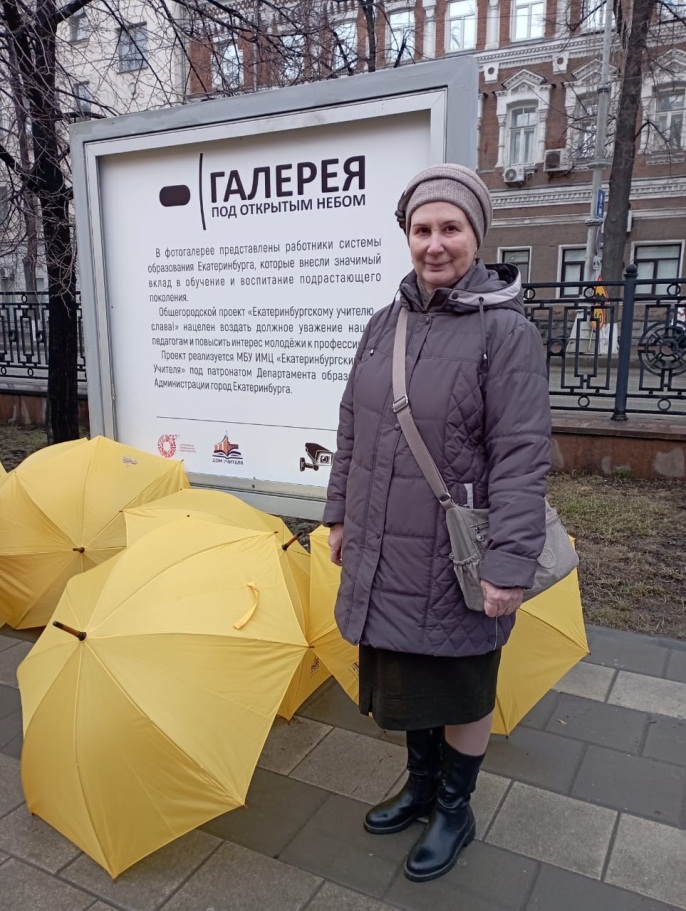 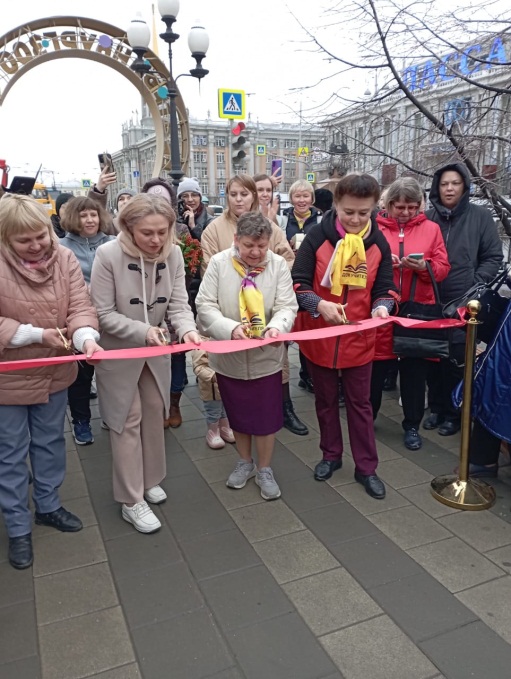 На протяжении сорока лет труд музыкального руководителя Безбородовой Людмилы Даниловны находит живой отклик в сердцах её воспитанников. Много интересных дел делают воспитанники вместе с музыкальным руководителем: разучивают песни и танцы, готовятся к праздникам и развлечениям, постигают тайны музыкального искусства, являются участниками конкурсов творческих коллективов, в том числе победители конкурса «Битвы хоров». Необыкновенно приветливая с детьми и очень требовательная к себе, Людмила Даниловна  обладает высоким профессионализмом, который сочетает в себе традиции и современность. Её педагогическое мастерство, широкий кругозор играют важную роль в формировании отношения воспитанников к музыке, способствуют повышению результатов в работе и уважение всех участников образовательных отношений. Людмила Даниловна передаёт свой опыт и является наставником молодых педагогов и студентов.За активную работу и многолетний стаж награждена почётными  грамотами администрации Железнодорожного района, Свердловского областного комитета профсоюза работников народного образования и науки РФ и грамотой Президиума Центрального комитета профсоюзов работников народного образования и науки РФ.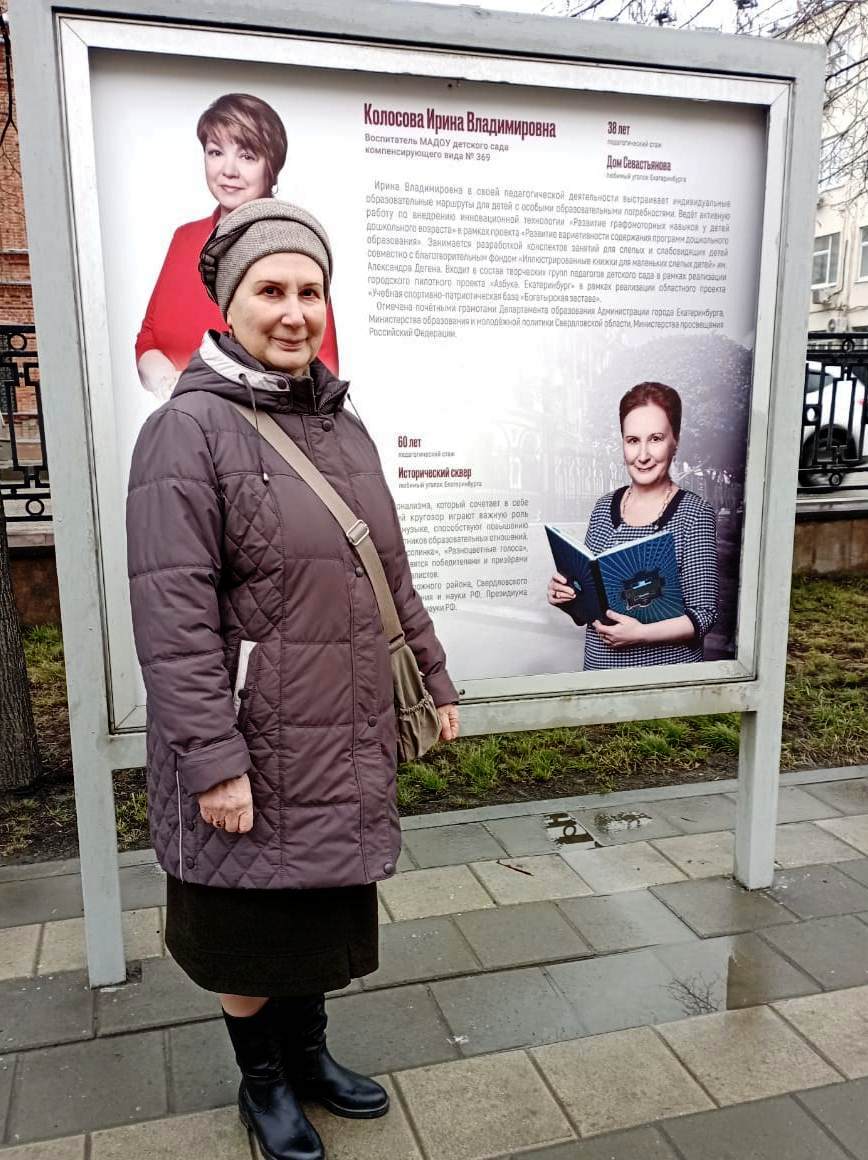 Педагогический стаж – 60 лет, из них 40 лет музыкальным руководителем. 